Naina 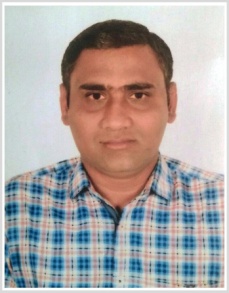 Naina-395606@gulfjobseeker.com SkillsTo build a long - term career in Logistics, Shipping, Administration, Coordination and Operations that offers professional growth and continuous learning opportunities.Experience2008 - 2009 - 1 Years ​- ​Fujairah, UAETally clerkMonitoring stocksOffice Assistant2010 - 2012 - 2 Years ​- ​India, ChennaiOffice AssistantManaging and Monitoring stockDelivering item to client placeOther office work2013- 2016 - 3 Years​-​​India, ChennaiHabro Trading & logistics Pvt Ltd ​- Office AssistantAdmin and office assistanceManage and Maintaining office documentsSupervising loading and unloading cargo (Coal, Limestone, Gypsum)Cheque deposit in the bankCollecting official documents2016 – 2019 - 3 Years​- ​India, ChennaiTimes Shipping & logistics Pvt Ltd​- Office Assistant & Executive workOffice assistant and Executive workManaging and Maintaining office documentsScheduling, organizing and planning SupervisingPreparing deliveriesMonitoring stock levelsMonitor shipment clearance statusMoving and organizing stockOther SkillsPersonal DetailsD.O.B 22/03/1984India, Tamil Nadu, ChennaiVisit Visa – Valid Until : 20 – 12 -2019Computer KnowledgeLanguage SpokenEducation LevelWindows 10, Microsoft Office BasicEnglish, Hindi, Tamil10th Grade